ПАСПОРТ ОРГАНИЗАЦИИ ОТДЫХА ДЕТЕЙ И ИХ ОЗДОРОВЛЕНИЯМУНИЦИПАЛЬНОГО КАЗЕННОГО ОБЩЕОБРАЗОВАТЕЛЬНОГО УЧРЕЖДЕНИЯ ХАНТЫ-МАНСИЙСКОГО РАЙОНА «ОСНОВНАЯ ОБЩЕОБРАЗОВАТЕЛЬНАЯ ШКОЛА д. ЯГУРЬЯХ»(наименование организации)АДМИНИСТРАЦИИ ХАНТЫ-МАНСИЙСКОГО РАЙОНА(наименование муниципального образования)по состоянию на "01" ФЕВРАЛЯ 2022 г.-------------------------------<1> Под особыми потребностями инвалидов понимаются потребности: детей-инвалидов по зрению, детей-инвалидов по слуху, детей-инвалидов, не способных контролировать свое поведение, детей-инвалидов, требующих помощи при передвижении, детей-инвалидов, требующих постоянного постороннего ухода, детей-инвалидов, требующих постоянного сопровождения в общественных местах, а также потребности девочек-инвалидов.<2> Степени доступности объекта определяются по следующим критериям: доступен полностью, частично доступен, условно доступен. Доступными полностью должны признаваться объекты и услуги, полностью приспособленные к особым потребностям инвалидов и других маломобильных групп населения; частично доступными признаются объекты и услуги, частично приспособленные к особым потребностям инвалидов и других маломобильных групп населения; условно доступными признаются объекты и услуги, полностью не приспособленные к особым потребностям инвалидов и других маломобильных групп населения.Руководитель организации         Колдашев М.М.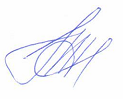                                                  Подпись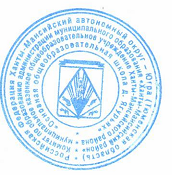     М.П.    --------------------------------    <*> Разделы  11  и  12  заполняются санаторно-оздоровительными лагерямикруглогодичного    функционирования,    лагерями,    организация    которыхосуществляется  на  базе санаториев-профилакториев, пансионатов с лечением,учреждений санаторного типа.    Примечание.  Ответы  на  вопросы,  требующие  ответа  "да"  или  "нет",заполняются соответственно "+" или "-".    Заполняется  каждая  позиция.  Соблюдается  нумерация.  Не  разрешаетсяисключать наименования подкритериев или заменять их на другие.    При  изменении  любого  показателя в таблице форма паспорта заполняетсязаново.1. Общие сведения об организации отдыха детей и их оздоровления1. Общие сведения об организации отдыха детей и их оздоровления1. Общие сведения об организации отдыха детей и их оздоровления1. Общие сведения об организации отдыха детей и их оздоровления1. Общие сведения об организации отдыха детей и их оздоровления1. Общие сведения об организации отдыха детей и их оздоровления1. Общие сведения об организации отдыха детей и их оздоровления1. Общие сведения об организации отдыха детей и их оздоровления1. Общие сведения об организации отдыха детей и их оздоровления1. Общие сведения об организации отдыха детей и их оздоровления1. Общие сведения об организации отдыха детей и их оздоровления1. Общие сведения об организации отдыха детей и их оздоровления1. Общие сведения об организации отдыха детей и их оздоровления1. Общие сведения об организации отдыха детей и их оздоровления1. Общие сведения об организации отдыха детей и их оздоровления1. Общие сведения об организации отдыха детей и их оздоровления1. Общие сведения об организации отдыха детей и их оздоровления1. Общие сведения об организации отдыха детей и их оздоровления1. Общие сведения об организации отдыха детей и их оздоровления1. Общие сведения об организации отдыха детей и их оздоровления1. Общие сведения об организации отдыха детей и их оздоровления1. Общие сведения об организации отдыха детей и их оздоровления1. Общие сведения об организации отдыха детей и их оздоровления1.1.Полное наименование организации отдыха детей и их оздоровления (далее - организация) без сокращений (включая организационно-правовую форму), идентификационный номер налогоплательщикаПолное наименование организации отдыха детей и их оздоровления (далее - организация) без сокращений (включая организационно-правовую форму), идентификационный номер налогоплательщикаПолное наименование организации отдыха детей и их оздоровления (далее - организация) без сокращений (включая организационно-правовую форму), идентификационный номер налогоплательщикаПолное наименование организации отдыха детей и их оздоровления (далее - организация) без сокращений (включая организационно-правовую форму), идентификационный номер налогоплательщикаПолное наименование организации отдыха детей и их оздоровления (далее - организация) без сокращений (включая организационно-правовую форму), идентификационный номер налогоплательщикаПолное наименование организации отдыха детей и их оздоровления (далее - организация) без сокращений (включая организационно-правовую форму), идентификационный номер налогоплательщикаПолное наименование организации отдыха детей и их оздоровления (далее - организация) без сокращений (включая организационно-правовую форму), идентификационный номер налогоплательщикаПолное наименование организации отдыха детей и их оздоровления (далее - организация) без сокращений (включая организационно-правовую форму), идентификационный номер налогоплательщикаПолное наименование организации отдыха детей и их оздоровления (далее - организация) без сокращений (включая организационно-правовую форму), идентификационный номер налогоплательщикамуниципальное казенное общеобразовательное учреждение Ханты-Мансийского района «Основная общеобразовательная школа д. Ягурьях»муниципальное казенное учреждениеИНН 8618004919 муниципальное казенное общеобразовательное учреждение Ханты-Мансийского района «Основная общеобразовательная школа д. Ягурьях»муниципальное казенное учреждениеИНН 8618004919 муниципальное казенное общеобразовательное учреждение Ханты-Мансийского района «Основная общеобразовательная школа д. Ягурьях»муниципальное казенное учреждениеИНН 8618004919 муниципальное казенное общеобразовательное учреждение Ханты-Мансийского района «Основная общеобразовательная школа д. Ягурьях»муниципальное казенное учреждениеИНН 8618004919 муниципальное казенное общеобразовательное учреждение Ханты-Мансийского района «Основная общеобразовательная школа д. Ягурьях»муниципальное казенное учреждениеИНН 8618004919 муниципальное казенное общеобразовательное учреждение Ханты-Мансийского района «Основная общеобразовательная школа д. Ягурьях»муниципальное казенное учреждениеИНН 8618004919 муниципальное казенное общеобразовательное учреждение Ханты-Мансийского района «Основная общеобразовательная школа д. Ягурьях»муниципальное казенное учреждениеИНН 8618004919 муниципальное казенное общеобразовательное учреждение Ханты-Мансийского района «Основная общеобразовательная школа д. Ягурьях»муниципальное казенное учреждениеИНН 8618004919 муниципальное казенное общеобразовательное учреждение Ханты-Мансийского района «Основная общеобразовательная школа д. Ягурьях»муниципальное казенное учреждениеИНН 8618004919 муниципальное казенное общеобразовательное учреждение Ханты-Мансийского района «Основная общеобразовательная школа д. Ягурьях»муниципальное казенное учреждениеИНН 8618004919 муниципальное казенное общеобразовательное учреждение Ханты-Мансийского района «Основная общеобразовательная школа д. Ягурьях»муниципальное казенное учреждениеИНН 8618004919 муниципальное казенное общеобразовательное учреждение Ханты-Мансийского района «Основная общеобразовательная школа д. Ягурьях»муниципальное казенное учреждениеИНН 8618004919 муниципальное казенное общеобразовательное учреждение Ханты-Мансийского района «Основная общеобразовательная школа д. Ягурьях»муниципальное казенное учреждениеИНН 8618004919 1.2.Юридический адресЮридический адресЮридический адресЮридический адресЮридический адресЮридический адресЮридический адресЮридический адресЮридический адрес628542, Российская Федерация, Тюменская область, Ханты-Мансийский автономный округ-Югра, Ханты-Мансийский район, д. Ягурьях, ул. Центральная, д.14628542, Российская Федерация, Тюменская область, Ханты-Мансийский автономный округ-Югра, Ханты-Мансийский район, д. Ягурьях, ул. Центральная, д.14628542, Российская Федерация, Тюменская область, Ханты-Мансийский автономный округ-Югра, Ханты-Мансийский район, д. Ягурьях, ул. Центральная, д.14628542, Российская Федерация, Тюменская область, Ханты-Мансийский автономный округ-Югра, Ханты-Мансийский район, д. Ягурьях, ул. Центральная, д.14628542, Российская Федерация, Тюменская область, Ханты-Мансийский автономный округ-Югра, Ханты-Мансийский район, д. Ягурьях, ул. Центральная, д.14628542, Российская Федерация, Тюменская область, Ханты-Мансийский автономный округ-Югра, Ханты-Мансийский район, д. Ягурьях, ул. Центральная, д.14628542, Российская Федерация, Тюменская область, Ханты-Мансийский автономный округ-Югра, Ханты-Мансийский район, д. Ягурьях, ул. Центральная, д.14628542, Российская Федерация, Тюменская область, Ханты-Мансийский автономный округ-Югра, Ханты-Мансийский район, д. Ягурьях, ул. Центральная, д.14628542, Российская Федерация, Тюменская область, Ханты-Мансийский автономный округ-Югра, Ханты-Мансийский район, д. Ягурьях, ул. Центральная, д.14628542, Российская Федерация, Тюменская область, Ханты-Мансийский автономный округ-Югра, Ханты-Мансийский район, д. Ягурьях, ул. Центральная, д.14628542, Российская Федерация, Тюменская область, Ханты-Мансийский автономный округ-Югра, Ханты-Мансийский район, д. Ягурьях, ул. Центральная, д.14628542, Российская Федерация, Тюменская область, Ханты-Мансийский автономный округ-Югра, Ханты-Мансийский район, д. Ягурьях, ул. Центральная, д.14628542, Российская Федерация, Тюменская область, Ханты-Мансийский автономный округ-Югра, Ханты-Мансийский район, д. Ягурьях, ул. Центральная, д.141.3.Фактический адрес местонахождения, телефон, факс, адреса электронной почты и интернет-страницыФактический адрес местонахождения, телефон, факс, адреса электронной почты и интернет-страницыФактический адрес местонахождения, телефон, факс, адреса электронной почты и интернет-страницыФактический адрес местонахождения, телефон, факс, адреса электронной почты и интернет-страницыФактический адрес местонахождения, телефон, факс, адреса электронной почты и интернет-страницыФактический адрес местонахождения, телефон, факс, адреса электронной почты и интернет-страницыФактический адрес местонахождения, телефон, факс, адреса электронной почты и интернет-страницыФактический адрес местонахождения, телефон, факс, адреса электронной почты и интернет-страницыФактический адрес местонахождения, телефон, факс, адреса электронной почты и интернет-страницы628542, Российская Федерация, Тюменская область, Ханты-Мансийский автономный округ-Югра, Ханты-Мансийский район, д. Ягурьях, ул. Центральная, д.14628542, Российская Федерация, Тюменская область, Ханты-Мансийский автономный округ-Югра, Ханты-Мансийский район, д. Ягурьях, ул. Центральная, д.14628542, Российская Федерация, Тюменская область, Ханты-Мансийский автономный округ-Югра, Ханты-Мансийский район, д. Ягурьях, ул. Центральная, д.14628542, Российская Федерация, Тюменская область, Ханты-Мансийский автономный округ-Югра, Ханты-Мансийский район, д. Ягурьях, ул. Центральная, д.14628542, Российская Федерация, Тюменская область, Ханты-Мансийский автономный округ-Югра, Ханты-Мансийский район, д. Ягурьях, ул. Центральная, д.14628542, Российская Федерация, Тюменская область, Ханты-Мансийский автономный округ-Югра, Ханты-Мансийский район, д. Ягурьях, ул. Центральная, д.14628542, Российская Федерация, Тюменская область, Ханты-Мансийский автономный округ-Югра, Ханты-Мансийский район, д. Ягурьях, ул. Центральная, д.14628542, Российская Федерация, Тюменская область, Ханты-Мансийский автономный округ-Югра, Ханты-Мансийский район, д. Ягурьях, ул. Центральная, д.14628542, Российская Федерация, Тюменская область, Ханты-Мансийский автономный округ-Югра, Ханты-Мансийский район, д. Ягурьях, ул. Центральная, д.14628542, Российская Федерация, Тюменская область, Ханты-Мансийский автономный округ-Югра, Ханты-Мансийский район, д. Ягурьях, ул. Центральная, д.14628542, Российская Федерация, Тюменская область, Ханты-Мансийский автономный округ-Югра, Ханты-Мансийский район, д. Ягурьях, ул. Центральная, д.14628542, Российская Федерация, Тюменская область, Ханты-Мансийский автономный округ-Югра, Ханты-Мансийский район, д. Ягурьях, ул. Центральная, д.14628542, Российская Федерация, Тюменская область, Ханты-Мансийский автономный округ-Югра, Ханты-Мансийский район, д. Ягурьях, ул. Центральная, д.141.4.Удаленность от ближайшего населенного пункта, расстояние до него от организации (в км)Удаленность от ближайшего населенного пункта, расстояние до него от организации (в км)Удаленность от ближайшего населенного пункта, расстояние до него от организации (в км)Удаленность от ближайшего населенного пункта, расстояние до него от организации (в км)Удаленность от ближайшего населенного пункта, расстояние до него от организации (в км)Удаленность от ближайшего населенного пункта, расстояние до него от организации (в км)Удаленность от ближайшего населенного пункта, расстояние до него от организации (в км)Удаленность от ближайшего населенного пункта, расстояние до него от организации (в км)Удаленность от ближайшего населенного пункта, расстояние до него от организации (в км)удаленность от г. Ханты-Мансийска 104 кмудаленность от г. Ханты-Мансийска 104 кмудаленность от г. Ханты-Мансийска 104 кмудаленность от г. Ханты-Мансийска 104 кмудаленность от г. Ханты-Мансийска 104 кмудаленность от г. Ханты-Мансийска 104 кмудаленность от г. Ханты-Мансийска 104 кмудаленность от г. Ханты-Мансийска 104 кмудаленность от г. Ханты-Мансийска 104 кмудаленность от г. Ханты-Мансийска 104 кмудаленность от г. Ханты-Мансийска 104 кмудаленность от г. Ханты-Мансийска 104 кмудаленность от г. Ханты-Мансийска 104 км1.5.Учредитель организации (полное наименование):Учредитель организации (полное наименование):Учредитель организации (полное наименование):Учредитель организации (полное наименование):Учредитель организации (полное наименование):Учредитель организации (полное наименование):Учредитель организации (полное наименование):Учредитель организации (полное наименование):Учредитель организации (полное наименование):Администрация Ханты-Мансийского районаАдминистрация Ханты-Мансийского районаАдминистрация Ханты-Мансийского районаАдминистрация Ханты-Мансийского районаАдминистрация Ханты-Мансийского районаАдминистрация Ханты-Мансийского районаАдминистрация Ханты-Мансийского районаАдминистрация Ханты-Мансийского районаАдминистрация Ханты-Мансийского районаАдминистрация Ханты-Мансийского районаАдминистрация Ханты-Мансийского районаАдминистрация Ханты-Мансийского районаАдминистрация Ханты-Мансийского районаадресадресадресадресадресадресадресадресадресХМАО-Югра, г. Ханты-Мансийск, ул. Гагарина, 214ХМАО-Югра, г. Ханты-Мансийск, ул. Гагарина, 214ХМАО-Югра, г. Ханты-Мансийск, ул. Гагарина, 214ХМАО-Югра, г. Ханты-Мансийск, ул. Гагарина, 214ХМАО-Югра, г. Ханты-Мансийск, ул. Гагарина, 214ХМАО-Югра, г. Ханты-Мансийск, ул. Гагарина, 214ХМАО-Югра, г. Ханты-Мансийск, ул. Гагарина, 214ХМАО-Югра, г. Ханты-Мансийск, ул. Гагарина, 214ХМАО-Югра, г. Ханты-Мансийск, ул. Гагарина, 214ХМАО-Югра, г. Ханты-Мансийск, ул. Гагарина, 214ХМАО-Югра, г. Ханты-Мансийск, ул. Гагарина, 214ХМАО-Югра, г. Ханты-Мансийск, ул. Гагарина, 214ХМАО-Югра, г. Ханты-Мансийск, ул. Гагарина, 214контактный телефонконтактный телефонконтактный телефонконтактный телефонконтактный телефонконтактный телефонконтактный телефонконтактный телефонконтактный телефон8(3467)3528008(3467)3528008(3467)3528008(3467)3528008(3467)3528008(3467)3528008(3467)3528008(3467)3528008(3467)3528008(3467)3528008(3467)3528008(3467)3528008(3467)352800Ф.И.О. руководителя (без сокращений)Ф.И.О. руководителя (без сокращений)Ф.И.О. руководителя (без сокращений)Ф.И.О. руководителя (без сокращений)Ф.И.О. руководителя (без сокращений)Ф.И.О. руководителя (без сокращений)Ф.И.О. руководителя (без сокращений)Ф.И.О. руководителя (без сокращений)Ф.И.О. руководителя (без сокращений)Минулин Кирилл РавильевичМинулин Кирилл РавильевичМинулин Кирилл РавильевичМинулин Кирилл РавильевичМинулин Кирилл РавильевичМинулин Кирилл РавильевичМинулин Кирилл РавильевичМинулин Кирилл РавильевичМинулин Кирилл РавильевичМинулин Кирилл РавильевичМинулин Кирилл РавильевичМинулин Кирилл РавильевичМинулин Кирилл Равильевич1.6.Собственник организации (полное имя/наименование):Собственник организации (полное имя/наименование):Собственник организации (полное имя/наименование):Собственник организации (полное имя/наименование):Собственник организации (полное имя/наименование):Собственник организации (полное имя/наименование):Собственник организации (полное имя/наименование):Собственник организации (полное имя/наименование):Собственник организации (полное имя/наименование):Администрация Ханты-Мансийского районаАдминистрация Ханты-Мансийского районаАдминистрация Ханты-Мансийского районаАдминистрация Ханты-Мансийского районаАдминистрация Ханты-Мансийского районаАдминистрация Ханты-Мансийского районаАдминистрация Ханты-Мансийского районаАдминистрация Ханты-Мансийского районаАдминистрация Ханты-Мансийского районаАдминистрация Ханты-Мансийского районаАдминистрация Ханты-Мансийского районаАдминистрация Ханты-Мансийского районаАдминистрация Ханты-Мансийского районаадресадресадресадресадресадресадресадресадресХМАО-Югра, г. Ханты-Мансийск, ул. Гагарина, 214ХМАО-Югра, г. Ханты-Мансийск, ул. Гагарина, 214ХМАО-Югра, г. Ханты-Мансийск, ул. Гагарина, 214ХМАО-Югра, г. Ханты-Мансийск, ул. Гагарина, 214ХМАО-Югра, г. Ханты-Мансийск, ул. Гагарина, 214ХМАО-Югра, г. Ханты-Мансийск, ул. Гагарина, 214ХМАО-Югра, г. Ханты-Мансийск, ул. Гагарина, 214ХМАО-Югра, г. Ханты-Мансийск, ул. Гагарина, 214ХМАО-Югра, г. Ханты-Мансийск, ул. Гагарина, 214ХМАО-Югра, г. Ханты-Мансийск, ул. Гагарина, 214ХМАО-Югра, г. Ханты-Мансийск, ул. Гагарина, 214ХМАО-Югра, г. Ханты-Мансийск, ул. Гагарина, 214ХМАО-Югра, г. Ханты-Мансийск, ул. Гагарина, 214контактный телефонконтактный телефонконтактный телефонконтактный телефонконтактный телефонконтактный телефонконтактный телефонконтактный телефонконтактный телефон8(3467)3528008(3467)3528008(3467)3528008(3467)3528008(3467)3528008(3467)3528008(3467)3528008(3467)3528008(3467)3528008(3467)3528008(3467)3528008(3467)3528008(3467)352800Ф.И.О. руководителя (без сокращений)Ф.И.О. руководителя (без сокращений)Ф.И.О. руководителя (без сокращений)Ф.И.О. руководителя (без сокращений)Ф.И.О. руководителя (без сокращений)Ф.И.О. руководителя (без сокращений)Ф.И.О. руководителя (без сокращений)Ф.И.О. руководителя (без сокращений)Ф.И.О. руководителя (без сокращений)Минулин Кирилл РавильевичМинулин Кирилл РавильевичМинулин Кирилл РавильевичМинулин Кирилл РавильевичМинулин Кирилл РавильевичМинулин Кирилл РавильевичМинулин Кирилл РавильевичМинулин Кирилл РавильевичМинулин Кирилл РавильевичМинулин Кирилл РавильевичМинулин Кирилл РавильевичМинулин Кирилл РавильевичМинулин Кирилл Равильевич1.7.Руководитель организацииРуководитель организацииРуководитель организацииРуководитель организацииРуководитель организацииРуководитель организацииРуководитель организацииРуководитель организацииРуководитель организациидиректордиректордиректордиректордиректордиректордиректордиректордиректордиректордиректордиректордиректорФ.И.О. (без сокращений)Ф.И.О. (без сокращений)Ф.И.О. (без сокращений)Ф.И.О. (без сокращений)Ф.И.О. (без сокращений)Ф.И.О. (без сокращений)Ф.И.О. (без сокращений)Ф.И.О. (без сокращений)Ф.И.О. (без сокращений)Колдашев Митхат МухитдиновичКолдашев Митхат МухитдиновичКолдашев Митхат МухитдиновичКолдашев Митхат МухитдиновичКолдашев Митхат МухитдиновичКолдашев Митхат МухитдиновичКолдашев Митхат МухитдиновичКолдашев Митхат МухитдиновичКолдашев Митхат МухитдиновичКолдашев Митхат МухитдиновичКолдашев Митхат МухитдиновичКолдашев Митхат МухитдиновичКолдашев Митхат Мухитдиновичобразованиеобразованиеобразованиеобразованиеобразованиеобразованиеобразованиеобразованиеобразованиевысшеевысшеевысшеевысшеевысшеевысшеевысшеевысшеевысшеевысшеевысшеевысшеевысшеестаж работы в данной должностистаж работы в данной должностистаж работы в данной должностистаж работы в данной должностистаж работы в данной должностистаж работы в данной должностистаж работы в данной должностистаж работы в данной должностистаж работы в данной должности2 года2 года2 года2 года2 года2 года2 года2 года2 года2 года2 года2 года2 годаконтактный телефонконтактный телефонконтактный телефонконтактный телефонконтактный телефонконтактный телефонконтактный телефонконтактный телефонконтактный телефон8(982)149-85-448(982)149-85-448(982)149-85-448(982)149-85-448(982)149-85-448(982)149-85-448(982)149-85-448(982)149-85-448(982)149-85-448(982)149-85-448(982)149-85-448(982)149-85-448(982)149-85-441.8.Тип организации, в том числе:Тип организации, в том числе:Тип организации, в том числе:Тип организации, в том числе:Тип организации, в том числе:Тип организации, в том числе:Тип организации, в том числе:Тип организации, в том числе:Тип организации, в том числе:основная общеобразовательная школаосновная общеобразовательная школаосновная общеобразовательная школаосновная общеобразовательная школаосновная общеобразовательная школаосновная общеобразовательная школаосновная общеобразовательная школаосновная общеобразовательная школаосновная общеобразовательная школаосновная общеобразовательная школаосновная общеобразовательная школаосновная общеобразовательная школаосновная общеобразовательная школазагородный оздоровительный лагерьзагородный оздоровительный лагерьзагородный оздоровительный лагерьзагородный оздоровительный лагерьзагородный оздоровительный лагерьзагородный оздоровительный лагерьзагородный оздоровительный лагерьзагородный оздоровительный лагерьзагородный оздоровительный лагерьсанаторно-оздоровительный лагерь круглогодичного действиясанаторно-оздоровительный лагерь круглогодичного действиясанаторно-оздоровительный лагерь круглогодичного действиясанаторно-оздоровительный лагерь круглогодичного действиясанаторно-оздоровительный лагерь круглогодичного действиясанаторно-оздоровительный лагерь круглогодичного действиясанаторно-оздоровительный лагерь круглогодичного действиясанаторно-оздоровительный лагерь круглогодичного действиясанаторно-оздоровительный лагерь круглогодичного действияоздоровительный лагерь с дневным пребыванием детейоздоровительный лагерь с дневным пребыванием детейоздоровительный лагерь с дневным пребыванием детейоздоровительный лагерь с дневным пребыванием детейоздоровительный лагерь с дневным пребыванием детейоздоровительный лагерь с дневным пребыванием детейоздоровительный лагерь с дневным пребыванием детейоздоровительный лагерь с дневным пребыванием детейоздоровительный лагерь с дневным пребыванием детейспециализированный (профильный) лагерь (указать профиль)специализированный (профильный) лагерь (указать профиль)специализированный (профильный) лагерь (указать профиль)специализированный (профильный) лагерь (указать профиль)специализированный (профильный) лагерь (указать профиль)специализированный (профильный) лагерь (указать профиль)специализированный (профильный) лагерь (указать профиль)специализированный (профильный) лагерь (указать профиль)специализированный (профильный) лагерь (указать профиль)оздоровительно-образовательный центроздоровительно-образовательный центроздоровительно-образовательный центроздоровительно-образовательный центроздоровительно-образовательный центроздоровительно-образовательный центроздоровительно-образовательный центроздоровительно-образовательный центроздоровительно-образовательный центриная организация отдыха и оздоровления детей (уточнить какая)иная организация отдыха и оздоровления детей (уточнить какая)иная организация отдыха и оздоровления детей (уточнить какая)иная организация отдыха и оздоровления детей (уточнить какая)иная организация отдыха и оздоровления детей (уточнить какая)иная организация отдыха и оздоровления детей (уточнить какая)иная организация отдыха и оздоровления детей (уточнить какая)иная организация отдыха и оздоровления детей (уточнить какая)иная организация отдыха и оздоровления детей (уточнить какая)лагерь с дневным пребыванием детейлагерь с дневным пребыванием детейлагерь с дневным пребыванием детейлагерь с дневным пребыванием детейлагерь с дневным пребыванием детейлагерь с дневным пребыванием детейлагерь с дневным пребыванием детейлагерь с дневным пребыванием детейлагерь с дневным пребыванием детейлагерь с дневным пребыванием детейлагерь с дневным пребыванием детейлагерь с дневным пребыванием детейлагерь с дневным пребыванием детей1.9.Документ, на основании которого действует организация (устав, Положение)Документ, на основании которого действует организация (устав, Положение)Документ, на основании которого действует организация (устав, Положение)Документ, на основании которого действует организация (устав, Положение)Документ, на основании которого действует организация (устав, Положение)Документ, на основании которого действует организация (устав, Положение)Документ, на основании которого действует организация (устав, Положение)Документ, на основании которого действует организация (устав, Положение)Документ, на основании которого действует организация (устав, Положение)уставуставуставуставуставуставуставуставуставуставуставуставустав1.9.Документ, на основании которого действует организация (устав, Положение)Документ, на основании которого действует организация (устав, Положение)Документ, на основании которого действует организация (устав, Положение)Документ, на основании которого действует организация (устав, Положение)Документ, на основании которого действует организация (устав, Положение)Документ, на основании которого действует организация (устав, Положение)Документ, на основании которого действует организация (устав, Положение)Документ, на основании которого действует организация (устав, Положение)Документ, на основании которого действует организация (устав, Положение)1.10.Год ввода организации в эксплуатациюГод ввода организации в эксплуатациюГод ввода организации в эксплуатациюГод ввода организации в эксплуатациюГод ввода организации в эксплуатациюГод ввода организации в эксплуатациюГод ввода организации в эксплуатациюГод ввода организации в эксплуатациюГод ввода организации в эксплуатацию1997 г.1997 г.1997 г.1997 г.1997 г.1997 г.1997 г.1997 г.1997 г.1997 г.1997 г.1997 г.1997 г.1.11.Период функционирования организации (круглогодично, сезонно)Период функционирования организации (круглогодично, сезонно)Период функционирования организации (круглогодично, сезонно)Период функционирования организации (круглогодично, сезонно)Период функционирования организации (круглогодично, сезонно)Период функционирования организации (круглогодично, сезонно)Период функционирования организации (круглогодично, сезонно)Период функционирования организации (круглогодично, сезонно)Период функционирования организации (круглогодично, сезонно)круглогодичнокруглогодичнокруглогодичнокруглогодичнокруглогодичнокруглогодичнокруглогодичнокруглогодичнокруглогодичнокруглогодичнокруглогодичнокруглогодичнокруглогодично1.12.Проектная мощность организации (какое количество детей и подростков может принять одновременно)Проектная мощность организации (какое количество детей и подростков может принять одновременно)Проектная мощность организации (какое количество детей и подростков может принять одновременно)Проектная мощность организации (какое количество детей и подростков может принять одновременно)Проектная мощность организации (какое количество детей и подростков может принять одновременно)Проектная мощность организации (какое количество детей и подростков может принять одновременно)Проектная мощность организации (какое количество детей и подростков может принять одновременно)Проектная мощность организации (какое количество детей и подростков может принять одновременно)Проектная мощность организации (какое количество детей и подростков может принять одновременно)25 человек25 человек25 человек25 человек25 человек25 человек25 человек25 человек25 человек25 человек25 человек25 человек25 человек1.13.Наличие проекта организацииНаличие проекта организацииНаличие проекта организацииНаличие проекта организацииНаличие проекта организацииНаличие проекта организацииНаличие проекта организацииНаличие проекта организацииНаличие проекта организацииимеетсяимеетсяимеетсяимеетсяимеетсяимеетсяимеетсяимеетсяимеетсяимеетсяимеетсяимеетсяимеется1.14.Год последнего ремонта, в том числе:Год последнего ремонта, в том числе:Год последнего ремонта, в том числе:Год последнего ремонта, в том числе:Год последнего ремонта, в том числе:Год последнего ремонта, в том числе:Год последнего ремонта, в том числе:Год последнего ремонта, в том числе:Год последнего ремонта, в том числе:капитальныйкапитальныйкапитальныйкапитальныйкапитальныйкапитальныйкапитальныйкапитальныйкапитальный2014 г.2014 г.2014 г.2014 г.2014 г.2014 г.2014 г.2014 г.2014 г.2014 г.2014 г.2014 г.2014 г.текущийтекущийтекущийтекущийтекущийтекущийтекущийтекущийтекущий1.15.Количество сменКоличество сменКоличество сменКоличество сменКоличество сменКоличество сменКоличество сменКоличество сменКоличество сменоднаоднаоднаоднаоднаоднаоднаоднаоднаоднаоднаоднаодна1.16.Длительность сменДлительность сменДлительность сменДлительность сменДлительность сменДлительность сменДлительность сменДлительность сменДлительность сменс 01 по 24 июня 2020с 01 по 24 июня 2020с 01 по 24 июня 2020с 01 по 24 июня 2020с 01 по 24 июня 2020с 01 по 24 июня 2020с 01 по 24 июня 2020с 01 по 24 июня 2020с 01 по 24 июня 2020с 01 по 24 июня 2020с 01 по 24 июня 2020с 01 по 24 июня 2020с 01 по 24 июня 20201.17.Загрузка по сменам (количество детей):Загрузка по сменам (количество детей):Загрузка по сменам (количество детей):Загрузка по сменам (количество детей):Загрузка по сменам (количество детей):Загрузка по сменам (количество детей):Загрузка по сменам (количество детей):Загрузка по сменам (количество детей):Загрузка по сменам (количество детей):1-я смена1-я смена1-я смена1-я смена1-я смена1-я смена1-я смена1-я смена1-я смена2-я смена2-я смена2-я смена2-я смена2-я смена2-я смена2-я смена2-я смена2-я смена3-я смена3-я смена3-я смена3-я смена3-я смена3-я смена3-я смена3-я смена3-я смена4-я смена4-я смена4-я смена4-я смена4-я смена4-я смена4-я смена4-я смена4-я сменазагрузка в межканикулярный периодзагрузка в межканикулярный периодзагрузка в межканикулярный периодзагрузка в межканикулярный периодзагрузка в межканикулярный периодзагрузка в межканикулярный периодзагрузка в межканикулярный периодзагрузка в межканикулярный периодзагрузка в межканикулярный период1.18.Возраст детей и подростков, принимаемых организацией на отдых и оздоровлениеВозраст детей и подростков, принимаемых организацией на отдых и оздоровлениеВозраст детей и подростков, принимаемых организацией на отдых и оздоровлениеВозраст детей и подростков, принимаемых организацией на отдых и оздоровлениеВозраст детей и подростков, принимаемых организацией на отдых и оздоровлениеВозраст детей и подростков, принимаемых организацией на отдых и оздоровлениеВозраст детей и подростков, принимаемых организацией на отдых и оздоровлениеВозраст детей и подростков, принимаемых организацией на отдых и оздоровлениеВозраст детей и подростков, принимаемых организацией на отдых и оздоровление6-12 лет6-12 лет6-12 лет6-12 лет6-12 лет6-12 лет6-12 лет6-12 лет6-12 лет6-12 лет6-12 лет6-12 лет6-12 лет1.19.Здания и сооружения нежилого назначения:Здания и сооружения нежилого назначения:Здания и сооружения нежилого назначения:Здания и сооружения нежилого назначения:Здания и сооружения нежилого назначения:Здания и сооружения нежилого назначения:Здания и сооружения нежилого назначения:Здания и сооружения нежилого назначения:Здания и сооружения нежилого назначения:Здания и сооружения нежилого назначения:Здания и сооружения нежилого назначения:Здания и сооружения нежилого назначения:Здания и сооружения нежилого назначения:Здания и сооружения нежилого назначения:Здания и сооружения нежилого назначения:Здания и сооружения нежилого назначения:Здания и сооружения нежилого назначения:Здания и сооружения нежилого назначения:Здания и сооружения нежилого назначения:Здания и сооружения нежилого назначения:Здания и сооружения нежилого назначения:Здания и сооружения нежилого назначения:Количество, этажностьКоличество, этажностьКоличество, этажностьКоличество, этажностьКоличество, этажностьКоличество, этажностьКоличество, этажностьКоличество, этажностьКоличество, этажностьгод постройкигод постройкигод постройкиплощадь (кв. м)площадь (кв. м)площадь (кв. м)площадь (кв. м)степень износа (в %)степень износа (в %)степень износа (в %)на какое количество детей рассчитанона какое количество детей рассчитаногод последнего капитального ремонта1997199719972255,42255,42255,42255,4141414808020141.20.Наличие автотранспорта на балансе (количество единиц, марки), в том числе:Наличие автотранспорта на балансе (количество единиц, марки), в том числе:Наличие автотранспорта на балансе (количество единиц, марки), в том числе:Наличие автотранспорта на балансе (количество единиц, марки), в том числе:Наличие автотранспорта на балансе (количество единиц, марки), в том числе:Наличие автотранспорта на балансе (количество единиц, марки), в том числе:Наличие автотранспорта на балансе (количество единиц, марки), в том числе:Наличие автотранспорта на балансе (количество единиц, марки), в том числе:Наличие автотранспорта на балансе (количество единиц, марки), в том числе:автобусыавтобусыавтобусыавтобусыавтобусыавтобусыавтобусыавтобусыавтобусынетнетнетнетнетнетнетнетнетнетнетнетнетмикроавтобусымикроавтобусымикроавтобусымикроавтобусымикроавтобусымикроавтобусымикроавтобусымикроавтобусымикроавтобусынетнетнетнетнетнетнетнетнетнетнетнетнетавтотранспорт коммунального назначенияавтотранспорт коммунального назначенияавтотранспорт коммунального назначенияавтотранспорт коммунального назначенияавтотранспорт коммунального назначенияавтотранспорт коммунального назначенияавтотранспорт коммунального назначенияавтотранспорт коммунального назначенияавтотранспорт коммунального назначениянетнетнетнетнетнетнетнетнетнетнетнетнет1.21.Территория:Территория:Территория:Территория:Территория:Территория:Территория:Территория:Территория:общая площадь земельного участка (га)общая площадь земельного участка (га)общая площадь земельного участка (га)общая площадь земельного участка (га)общая площадь земельного участка (га)общая площадь земельного участка (га)общая площадь земельного участка (га)общая площадь земельного участка (га)общая площадь земельного участка (га)6331633163316331633163316331633163316331633163316331площадь озеленения (га)площадь озеленения (га)площадь озеленения (га)площадь озеленения (га)площадь озеленения (га)площадь озеленения (га)площадь озеленения (га)площадь озеленения (га)площадь озеленения (га)0000000000000наличие насаждений на территорииналичие насаждений на территорииналичие насаждений на территорииналичие насаждений на территорииналичие насаждений на территорииналичие насаждений на территорииналичие насаждений на территорииналичие насаждений на территорииналичие насаждений на территориинетнетнетнетнетнетнетнетнетнетнетнетнетсоответствие территории лагеря требованиям надзорных и контрольных органов (при наличии запрещающих предписаний, указать причины)соответствие территории лагеря требованиям надзорных и контрольных органов (при наличии запрещающих предписаний, указать причины)соответствие территории лагеря требованиям надзорных и контрольных органов (при наличии запрещающих предписаний, указать причины)соответствие территории лагеря требованиям надзорных и контрольных органов (при наличии запрещающих предписаний, указать причины)соответствие территории лагеря требованиям надзорных и контрольных органов (при наличии запрещающих предписаний, указать причины)соответствие территории лагеря требованиям надзорных и контрольных органов (при наличии запрещающих предписаний, указать причины)соответствие территории лагеря требованиям надзорных и контрольных органов (при наличии запрещающих предписаний, указать причины)соответствие территории лагеря требованиям надзорных и контрольных органов (при наличии запрещающих предписаний, указать причины)соответствие территории лагеря требованиям надзорных и контрольных органов (при наличии запрещающих предписаний, указать причины)соответствуетсоответствуетсоответствуетсоответствуетсоответствуетсоответствуетсоответствуетсоответствуетсоответствуетсоответствуетсоответствуетсоответствуетсоответствуетналичие плана территории организацииналичие плана территории организацииналичие плана территории организацииналичие плана территории организацииналичие плана территории организацииналичие плана территории организацииналичие плана территории организацииналичие плана территории организацииналичие плана территории организацииимеетсяимеетсяимеетсяимеетсяимеетсяимеетсяимеетсяимеетсяимеетсяимеетсяимеетсяимеетсяимеется1.22.Наличие водного объекта, в том числе его удаленность от территории лагеря:Наличие водного объекта, в том числе его удаленность от территории лагеря:Наличие водного объекта, в том числе его удаленность от территории лагеря:Наличие водного объекта, в том числе его удаленность от территории лагеря:Наличие водного объекта, в том числе его удаленность от территории лагеря:Наличие водного объекта, в том числе его удаленность от территории лагеря:Наличие водного объекта, в том числе его удаленность от территории лагеря:Наличие водного объекта, в том числе его удаленность от территории лагеря:Наличие водного объекта, в том числе его удаленность от территории лагеря:нетнетнетнетнетнетнетнетнетнетнетнетнетбассейнбассейнбассейнбассейнбассейнбассейнбассейнбассейнбассейнпрудпрудпрудпрудпрудпрудпрудпрудпрудрекарекарекарекарекарекарекарекарекаозероозероозероозероозероозероозероозероозероводохранилищеводохранилищеводохранилищеводохранилищеводохранилищеводохранилищеводохранилищеводохранилищеводохранилищеморемореморемореморемореморемореморе1.23.Наличие оборудованного пляжа, в том числе:Наличие оборудованного пляжа, в том числе:Наличие оборудованного пляжа, в том числе:Наличие оборудованного пляжа, в том числе:Наличие оборудованного пляжа, в том числе:Наличие оборудованного пляжа, в том числе:Наличие оборудованного пляжа, в том числе:Наличие оборудованного пляжа, в том числе:Наличие оборудованного пляжа, в том числе:нетнетнетнетнетнетнетнетнетнетнетнетнетналичие ограждения в зоне купанияналичие ограждения в зоне купанияналичие ограждения в зоне купанияналичие ограждения в зоне купанияналичие ограждения в зоне купанияналичие ограждения в зоне купанияналичие ограждения в зоне купанияналичие ограждения в зоне купанияналичие ограждения в зоне купанияоснащение зоны купания (наличие спасательных и медицинских постов, спасательных средств)оснащение зоны купания (наличие спасательных и медицинских постов, спасательных средств)оснащение зоны купания (наличие спасательных и медицинских постов, спасательных средств)оснащение зоны купания (наличие спасательных и медицинских постов, спасательных средств)оснащение зоны купания (наличие спасательных и медицинских постов, спасательных средств)оснащение зоны купания (наличие спасательных и медицинских постов, спасательных средств)оснащение зоны купания (наличие спасательных и медицинских постов, спасательных средств)оснащение зоны купания (наличие спасательных и медицинских постов, спасательных средств)оснащение зоны купания (наличие спасательных и медицинских постов, спасательных средств)наличие душевойналичие душевойналичие душевойналичие душевойналичие душевойналичие душевойналичие душевойналичие душевойналичие душевойналичие туалетаналичие туалетаналичие туалетаналичие туалетаналичие туалетаналичие туалетаналичие туалетаналичие туалетаналичие туалетаналичие кабин для переодеванияналичие кабин для переодеванияналичие кабин для переодеванияналичие кабин для переодеванияналичие кабин для переодеванияналичие кабин для переодеванияналичие кабин для переодеванияналичие кабин для переодеванияналичие кабин для переодеванияналичие навесов от солнцаналичие навесов от солнцаналичие навесов от солнцаналичие навесов от солнцаналичие навесов от солнцаналичие навесов от солнцаналичие навесов от солнцаналичие навесов от солнцаналичие навесов от солнцаналичие пункта медицинской помощиналичие пункта медицинской помощиналичие пункта медицинской помощиналичие пункта медицинской помощиналичие пункта медицинской помощиналичие пункта медицинской помощиналичие пункта медицинской помощиналичие пункта медицинской помощиналичие пункта медицинской помощиналичие поста службы спасенияналичие поста службы спасенияналичие поста службы спасенияналичие поста службы спасенияналичие поста службы спасенияналичие поста службы спасенияналичие поста службы спасенияналичие поста службы спасенияналичие поста службы спасения1.24.Обеспечение мерами пожарной и антитеррористической безопасности, в том числе:Обеспечение мерами пожарной и антитеррористической безопасности, в том числе:Обеспечение мерами пожарной и антитеррористической безопасности, в том числе:Обеспечение мерами пожарной и антитеррористической безопасности, в том числе:Обеспечение мерами пожарной и антитеррористической безопасности, в том числе:Обеспечение мерами пожарной и антитеррористической безопасности, в том числе:Обеспечение мерами пожарной и антитеррористической безопасности, в том числе:Обеспечение мерами пожарной и антитеррористической безопасности, в том числе:Обеспечение мерами пожарной и антитеррористической безопасности, в том числе:ограждение (указать, какое)ограждение (указать, какое)ограждение (указать, какое)ограждение (указать, какое)ограждение (указать, какое)ограждение (указать, какое)ограждение (указать, какое)ограждение (указать, какое)ограждение (указать, какое)металлический заборметаллический заборметаллический заборметаллический заборметаллический заборметаллический заборметаллический заборметаллический заборметаллический заборметаллический заборметаллический заборметаллический заборметаллический заборохранаохранаохранаохранаохранаохранаохранаохранаохранакруглосуточнокруглосуточнокруглосуточнокруглосуточнокруглосуточнокруглосуточнокруглосуточнокруглосуточнокруглосуточнокруглосуточнокруглосуточнокруглосуточнокруглосуточноорганизация пропускного режимаорганизация пропускного режимаорганизация пропускного режимаорганизация пропускного режимаорганизация пропускного режимаорганизация пропускного режимаорганизация пропускного режимаорганизация пропускного режимаорганизация пропускного режимаимеетсяимеетсяимеетсяимеетсяимеетсяимеетсяимеетсяимеетсяимеетсяимеетсяимеетсяимеетсяимеетсяналичие кнопки тревожной сигнализации (КТС)наличие кнопки тревожной сигнализации (КТС)наличие кнопки тревожной сигнализации (КТС)наличие кнопки тревожной сигнализации (КТС)наличие кнопки тревожной сигнализации (КТС)наличие кнопки тревожной сигнализации (КТС)наличие кнопки тревожной сигнализации (КТС)наличие кнопки тревожной сигнализации (КТС)наличие кнопки тревожной сигнализации (КТС)имеетсяимеетсяимеетсяимеетсяимеетсяимеетсяимеетсяимеетсяимеетсяимеетсяимеетсяимеетсяимеетсяналичие автоматической пожарной сигнализации (АПС) с выводом сигнала на пульт пожарной частиналичие автоматической пожарной сигнализации (АПС) с выводом сигнала на пульт пожарной частиналичие автоматической пожарной сигнализации (АПС) с выводом сигнала на пульт пожарной частиналичие автоматической пожарной сигнализации (АПС) с выводом сигнала на пульт пожарной частиналичие автоматической пожарной сигнализации (АПС) с выводом сигнала на пульт пожарной частиналичие автоматической пожарной сигнализации (АПС) с выводом сигнала на пульт пожарной частиналичие автоматической пожарной сигнализации (АПС) с выводом сигнала на пульт пожарной частиналичие автоматической пожарной сигнализации (АПС) с выводом сигнала на пульт пожарной частиналичие автоматической пожарной сигнализации (АПС) с выводом сигнала на пульт пожарной частиимеетсяимеетсяимеетсяимеетсяимеетсяимеетсяимеетсяимеетсяимеетсяимеетсяимеетсяимеетсяимеетсяналичие системы оповещения и управления эвакуацией людейналичие системы оповещения и управления эвакуацией людейналичие системы оповещения и управления эвакуацией людейналичие системы оповещения и управления эвакуацией людейналичие системы оповещения и управления эвакуацией людейналичие системы оповещения и управления эвакуацией людейналичие системы оповещения и управления эвакуацией людейналичие системы оповещения и управления эвакуацией людейналичие системы оповещения и управления эвакуацией людейимеетсяимеетсяимеетсяимеетсяимеетсяимеетсяимеетсяимеетсяимеетсяимеетсяимеетсяимеетсяимеетсяукомплектованность первичными средствами пожаротушенияукомплектованность первичными средствами пожаротушенияукомплектованность первичными средствами пожаротушенияукомплектованность первичными средствами пожаротушенияукомплектованность первичными средствами пожаротушенияукомплектованность первичными средствами пожаротушенияукомплектованность первичными средствами пожаротушенияукомплектованность первичными средствами пожаротушенияукомплектованность первичными средствами пожаротушенияимеетсяимеетсяимеетсяимеетсяимеетсяимеетсяимеетсяимеетсяимеетсяимеетсяимеетсяимеетсяимеетсяналичие источников наружного противопожарного водоснабжения (противопожарных водоемов), отвечающих установленным требованиям пожарной безопасностиналичие источников наружного противопожарного водоснабжения (противопожарных водоемов), отвечающих установленным требованиям пожарной безопасностиналичие источников наружного противопожарного водоснабжения (противопожарных водоемов), отвечающих установленным требованиям пожарной безопасностиналичие источников наружного противопожарного водоснабжения (противопожарных водоемов), отвечающих установленным требованиям пожарной безопасностиналичие источников наружного противопожарного водоснабжения (противопожарных водоемов), отвечающих установленным требованиям пожарной безопасностиналичие источников наружного противопожарного водоснабжения (противопожарных водоемов), отвечающих установленным требованиям пожарной безопасностиналичие источников наружного противопожарного водоснабжения (противопожарных водоемов), отвечающих установленным требованиям пожарной безопасностиналичие источников наружного противопожарного водоснабжения (противопожарных водоемов), отвечающих установленным требованиям пожарной безопасностиналичие источников наружного противопожарного водоснабжения (противопожарных водоемов), отвечающих установленным требованиям пожарной безопасностиимеетсяимеетсяимеетсяимеетсяимеетсяимеетсяимеетсяимеетсяимеетсяимеетсяимеетсяимеетсяимеется2.Сведения о штатной численности организацииСведения о штатной численности организацииСведения о штатной численности организацииСведения о штатной численности организацииСведения о штатной численности организацииСведения о штатной численности организацииСведения о штатной численности организацииСведения о штатной численности организацииСведения о штатной численности организацииСведения о штатной численности организацииСведения о штатной численности организацииСведения о штатной численности организацииСведения о штатной численности организацииСведения о штатной численности организацииСведения о штатной численности организацииСведения о штатной численности организацииСведения о штатной численности организацииСведения о штатной численности организацииСведения о штатной численности организацииСведения о штатной численности организацииСведения о штатной численности организацииСведения о штатной численности организацииКоличество (чел.)Количество (чел.)Количество (чел.)Количество (чел.)Количество (чел.)Количество (чел.)Количество (чел.)Образовательный уровеньОбразовательный уровеньОбразовательный уровеньОбразовательный уровеньОбразовательный уровеньОбразовательный уровеньОбразовательный уровеньОбразовательный уровеньОбразовательный уровеньОбразовательный уровеньОбразовательный уровеньпо штатупо штатупо штатув наличиив наличиив наличиив наличиивысшеевысшеевысшеевысшеевысшеевысшеесреднее специальноесреднее специальноесреднее специальноесреднее специальноесреднееШтатная численность организациив том числе:Штатная численность организациив том числе:Штатная численность организациив том числе:Штатная численность организациив том числе:8888888444444222222.1.Педагогические работникиПедагогические работникиПедагогические работникиПедагогические работники4444444333333111102.2.Медицинские работникиМедицинские работникиМедицинские работникиМедицинские работники0000000000000000002.3.Работники пищеблокаРаботники пищеблокаРаботники пищеблокаРаботники пищеблока2222222000000111112.4.Административно-хозяйственный персоналАдминистративно-хозяйственный персоналАдминистративно-хозяйственный персоналАдминистративно-хозяйственный персонал1111111111111000002.5.Технический персоналТехнический персоналТехнический персоналТехнический персонал1111111000000000013.Сведения об условиях размещения детей и подростковСведения об условиях размещения детей и подростковСведения об условиях размещения детей и подростковСведения об условиях размещения детей и подростковСведения об условиях размещения детей и подростковСведения об условиях размещения детей и подростковСведения об условиях размещения детей и подростковСведения об условиях размещения детей и подростковСведения об условиях размещения детей и подростковСведения об условиях размещения детей и подростковСведения об условиях размещения детей и подростковСведения об условиях размещения детей и подростковСведения об условиях размещения детей и подростковСведения об условиях размещения детей и подростковСведения об условиях размещения детей и подростковСведения об условиях размещения детей и подростковСведения об условиях размещения детей и подростковСведения об условиях размещения детей и подростковСведения об условиях размещения детей и подростковСведения об условиях размещения детей и подростковСведения об условиях размещения детей и подростковСведения об условиях размещения детей и подростковХарактеристика помещенийХарактеристика помещенийХарактеристика помещенийХарактеристика помещенийХарактеристика помещенийХарактеристика помещенийСпальные помещения (по числу этажей и помещений)Спальные помещения (по числу этажей и помещений)Спальные помещения (по числу этажей и помещений)Спальные помещения (по числу этажей и помещений)Спальные помещения (по числу этажей и помещений)Спальные помещения (по числу этажей и помещений)Спальные помещения (по числу этажей и помещений)Спальные помещения (по числу этажей и помещений)Спальные помещения (по числу этажей и помещений)Спальные помещения (по числу этажей и помещений)Спальные помещения (по числу этажей и помещений)Спальные помещения (по числу этажей и помещений)Спальные помещения (по числу этажей и помещений)Спальные помещения (по числу этажей и помещений)Спальные помещения (по числу этажей и помещений)Спальные помещения (по числу этажей и помещений)1 этаж1 этаж1 этаж1 этаж1 этаж1 этаж1 этаж1 этаж2 этаж2 этаж2 этаж2 этаж2 этаж2 этаж2 этаж2 этажномер спального помещения (строка разбивается по количеству помещений)номер спального помещения (строка разбивается по количеству помещений)номер спального помещения (строка разбивается по количеству помещений)номер спального помещения (строка разбивается по количеству помещений)номер спального помещения (строка разбивается по количеству помещений)номер спального помещения (строка разбивается по количеству помещений)N 1N 1N 1N 2N 2N 2N 2N 2N 1N 1N 1N 1N 1N 2N 2N 3площадь спального помещения (в м2)площадь спального помещения (в м2)площадь спального помещения (в м2)площадь спального помещения (в м2)площадь спального помещения (в м2)площадь спального помещения (в м2)000высота спального помещения (в метрах)высота спального помещения (в метрах)высота спального помещения (в метрах)высота спального помещения (в метрах)высота спального помещения (в метрах)высота спального помещения (в метрах)количество коек (шт.)количество коек (шт.)количество коек (шт.)количество коек (шт.)количество коек (шт.)количество коек (шт.)год последнего ремонтав том числе:год последнего ремонтав том числе:год последнего ремонтав том числе:год последнего ремонтав том числе:год последнего ремонтав том числе:год последнего ремонтав том числе:капитальныйкапитальныйкапитальныйкапитальныйкапитальныйкапитальныйтекущийтекущийтекущийтекущийтекущийтекущийналичие горячего водоснабжения (на этаже), в том числе:наличие горячего водоснабжения (на этаже), в том числе:наличие горячего водоснабжения (на этаже), в том числе:наличие горячего водоснабжения (на этаже), в том числе:наличие горячего водоснабжения (на этаже), в том числе:наличие горячего водоснабжения (на этаже), в том числе:централизованноецентрализованноецентрализованноецентрализованноецентрализованноецентрализованноедецентрализованноедецентрализованноедецентрализованноедецентрализованноедецентрализованноедецентрализованноеналичие холодного водоснабжения (на этаже, в том числе):наличие холодного водоснабжения (на этаже, в том числе):наличие холодного водоснабжения (на этаже, в том числе):наличие холодного водоснабжения (на этаже, в том числе):наличие холодного водоснабжения (на этаже, в том числе):наличие холодного водоснабжения (на этаже, в том числе):централизованноецентрализованноецентрализованноецентрализованноецентрализованноецентрализованноедецентрализованноедецентрализованноедецентрализованноедецентрализованноедецентрализованноедецентрализованноеналичие сушилок для одежды и обувиналичие сушилок для одежды и обувиналичие сушилок для одежды и обувиналичие сушилок для одежды и обувиналичие сушилок для одежды и обувиналичие сушилок для одежды и обувиколичество кранов в умывальнике (на этаже)количество кранов в умывальнике (на этаже)количество кранов в умывальнике (на этаже)количество кранов в умывальнике (на этаже)количество кранов в умывальнике (на этаже)количество кранов в умывальнике (на этаже)количество очков в туалете (на этаже)количество очков в туалете (на этаже)количество очков в туалете (на этаже)количество очков в туалете (на этаже)количество очков в туалете (на этаже)количество очков в туалете (на этаже)наличие комнаты личной гигиеныналичие комнаты личной гигиеныналичие комнаты личной гигиеныналичие комнаты личной гигиеныналичие комнаты личной гигиеныналичие комнаты личной гигиеныналичие камеры хранения личных вещей детейналичие камеры хранения личных вещей детейналичие камеры хранения личных вещей детейналичие камеры хранения личных вещей детейналичие камеры хранения личных вещей детейналичие камеры хранения личных вещей детей4.Обеспеченность физкультурно-оздоровительными сооружениями, площадками для:Обеспеченность физкультурно-оздоровительными сооружениями, площадками для:Обеспеченность физкультурно-оздоровительными сооружениями, площадками для:Обеспеченность физкультурно-оздоровительными сооружениями, площадками для:Обеспеченность физкультурно-оздоровительными сооружениями, площадками для:Обеспеченность физкультурно-оздоровительными сооружениями, площадками для:Обеспеченность физкультурно-оздоровительными сооружениями, площадками для:Обеспеченность физкультурно-оздоровительными сооружениями, площадками для:Обеспеченность физкультурно-оздоровительными сооружениями, площадками для:Обеспеченность физкультурно-оздоровительными сооружениями, площадками для:Обеспеченность физкультурно-оздоровительными сооружениями, площадками для:Обеспеченность физкультурно-оздоровительными сооружениями, площадками для:Обеспеченность физкультурно-оздоровительными сооружениями, площадками для:Обеспеченность физкультурно-оздоровительными сооружениями, площадками для:Обеспеченность физкультурно-оздоровительными сооружениями, площадками для:Обеспеченность физкультурно-оздоровительными сооружениями, площадками для:Обеспеченность физкультурно-оздоровительными сооружениями, площадками для:Обеспеченность физкультурно-оздоровительными сооружениями, площадками для:Обеспеченность физкультурно-оздоровительными сооружениями, площадками для:Обеспеченность физкультурно-оздоровительными сооружениями, площадками для:Обеспеченность физкультурно-оздоровительными сооружениями, площадками для:Обеспеченность физкультурно-оздоровительными сооружениями, площадками для:Год постройкиГод постройкиГод постройкиГод постройкиГод постройкиПлощадь (кв. м)Площадь (кв. м)Площадь (кв. м)Степень износа (в %)Степень износа (в %)Степень износа (в %)Степень износа (в %)Степень износа (в %)На какое количество детей рассчитаноНа какое количество детей рассчитаноНа какое количество детей рассчитаноНа какое количество детей рассчитаноНа какое количество детей рассчитаноНа какое количество детей рассчитаноГод последнего капитального ремонтаГод последнего капитального ремонтаволейбола00000баскетбола00000бадминтона44444настольного тенниса11111прыжков в длину, высоту11111беговая дорожка11111футбольное поле00000бассейн00000спортивный зал111115.Обеспеченность объектами культурно-массового назначенияОбеспеченность объектами культурно-массового назначенияОбеспеченность объектами культурно-массового назначенияОбеспеченность объектами культурно-массового назначенияОбеспеченность объектами культурно-массового назначенияОбеспеченность объектами культурно-массового назначенияОбеспеченность объектами культурно-массового назначенияОбеспеченность объектами культурно-массового назначенияОбеспеченность объектами культурно-массового назначенияОбеспеченность объектами культурно-массового назначенияОбеспеченность объектами культурно-массового назначенияОбеспеченность объектами культурно-массового назначенияОбеспеченность объектами культурно-массового назначенияОбеспеченность объектами культурно-массового назначенияОбеспеченность объектами культурно-массового назначенияОбеспеченность объектами культурно-массового назначенияОбеспеченность объектами культурно-массового назначенияОбеспеченность объектами культурно-массового назначенияОбеспеченность объектами культурно-массового назначенияОбеспеченность объектами культурно-массового назначенияОбеспеченность объектами культурно-массового назначенияОбеспеченность объектами культурно-массового назначениякинозал (количество мест)кинозал (количество мест)кинозал (количество мест)кинозал (количество мест)кинозал (количество мест)кинозал (количество мест)кинозал (количество мест)кинозал (количество мест)кинозал (количество мест)0000000000000библиотека (количество мест в читальном зале)библиотека (количество мест в читальном зале)библиотека (количество мест в читальном зале)библиотека (количество мест в читальном зале)библиотека (количество мест в читальном зале)библиотека (количество мест в читальном зале)библиотека (количество мест в читальном зале)библиотека (количество мест в читальном зале)библиотека (количество мест в читальном зале)1 (10)1 (10)1 (10)1 (10)1 (10)1 (10)1 (10)1 (10)1 (10)1 (10)1 (10)1 (10)1 (10)игровые комнаты, помещения для работы кружков (указать, какие и их количество)игровые комнаты, помещения для работы кружков (указать, какие и их количество)игровые комнаты, помещения для работы кружков (указать, какие и их количество)игровые комнаты, помещения для работы кружков (указать, какие и их количество)игровые комнаты, помещения для работы кружков (указать, какие и их количество)игровые комнаты, помещения для работы кружков (указать, какие и их количество)игровые комнаты, помещения для работы кружков (указать, какие и их количество)игровые комнаты, помещения для работы кружков (указать, какие и их количество)игровые комнаты, помещения для работы кружков (указать, какие и их количество)классные комнаты (2), рекриация (1)классные комнаты (2), рекриация (1)классные комнаты (2), рекриация (1)классные комнаты (2), рекриация (1)классные комнаты (2), рекриация (1)классные комнаты (2), рекриация (1)классные комнаты (2), рекриация (1)классные комнаты (2), рекриация (1)классные комнаты (2), рекриация (1)классные комнаты (2), рекриация (1)классные комнаты (2), рекриация (1)классные комнаты (2), рекриация (1)классные комнаты (2), рекриация (1)актовый зал (крытая эстрада), количество посадочных местактовый зал (крытая эстрада), количество посадочных местактовый зал (крытая эстрада), количество посадочных местактовый зал (крытая эстрада), количество посадочных местактовый зал (крытая эстрада), количество посадочных местактовый зал (крытая эстрада), количество посадочных местактовый зал (крытая эстрада), количество посадочных местактовый зал (крытая эстрада), количество посадочных местактовый зал (крытая эстрада), количество посадочных мест0000000000000летняя эстрада (открытая площадка)летняя эстрада (открытая площадка)летняя эстрада (открытая площадка)летняя эстрада (открытая площадка)летняя эстрада (открытая площадка)летняя эстрада (открытая площадка)летняя эстрада (открытая площадка)летняя эстрада (открытая площадка)летняя эстрада (открытая площадка)0000000000000наличие аттракционовналичие аттракционовналичие аттракционовналичие аттракционовналичие аттракционовналичие аттракционовналичие аттракционовналичие аттракционовналичие аттракционов0000000000000наличие необходимой литературы, игр, инвентаря, оборудования, снаряжения для организации досуга в соответствии с возрастом детей и подростков, в том числе компьютерной техникиналичие необходимой литературы, игр, инвентаря, оборудования, снаряжения для организации досуга в соответствии с возрастом детей и подростков, в том числе компьютерной техникиналичие необходимой литературы, игр, инвентаря, оборудования, снаряжения для организации досуга в соответствии с возрастом детей и подростков, в том числе компьютерной техникиналичие необходимой литературы, игр, инвентаря, оборудования, снаряжения для организации досуга в соответствии с возрастом детей и подростков, в том числе компьютерной техникиналичие необходимой литературы, игр, инвентаря, оборудования, снаряжения для организации досуга в соответствии с возрастом детей и подростков, в том числе компьютерной техникиналичие необходимой литературы, игр, инвентаря, оборудования, снаряжения для организации досуга в соответствии с возрастом детей и подростков, в том числе компьютерной техникиналичие необходимой литературы, игр, инвентаря, оборудования, снаряжения для организации досуга в соответствии с возрастом детей и подростков, в том числе компьютерной техникиналичие необходимой литературы, игр, инвентаря, оборудования, снаряжения для организации досуга в соответствии с возрастом детей и подростков, в том числе компьютерной техникиналичие необходимой литературы, игр, инвентаря, оборудования, снаряжения для организации досуга в соответствии с возрастом детей и подростков, в том числе компьютерной техникиимеетсяимеетсяимеетсяимеетсяимеетсяимеетсяимеетсяимеетсяимеетсяимеетсяимеетсяимеетсяимеется6.Обеспеченность объектами медицинского назначенияОбеспеченность объектами медицинского назначенияОбеспеченность объектами медицинского назначенияОбеспеченность объектами медицинского назначенияОбеспеченность объектами медицинского назначенияОбеспеченность объектами медицинского назначенияОбеспеченность объектами медицинского назначенияОбеспеченность объектами медицинского назначенияОбеспеченность объектами медицинского назначенияОбеспеченность объектами медицинского назначенияОбеспеченность объектами медицинского назначенияОбеспеченность объектами медицинского назначенияОбеспеченность объектами медицинского назначенияОбеспеченность объектами медицинского назначенияОбеспеченность объектами медицинского назначенияОбеспеченность объектами медицинского назначенияОбеспеченность объектами медицинского назначенияОбеспеченность объектами медицинского назначенияОбеспеченность объектами медицинского назначенияОбеспеченность объектами медицинского назначенияОбеспеченность объектами медицинского назначенияОбеспеченность объектами медицинского назначенияКол-воКол-воКол-воПлощадь (кв. м)Площадь (кв. м)Площадь (кв. м)Степень износа (в %)Степень износа (в %)Степень износа (в %)Степень износа (в %)Степень износа (в %)Оснащен в соответствии с нормами (да, нет)Оснащен в соответствии с нормами (да, нет)Оснащен в соответствии с нормами (да, нет)Оснащен в соответствии с нормами (да, нет)Оснащен в соответствии с нормами (да, нет)Год постройки (ввода в эксплуатацию)Год постройки (ввода в эксплуатацию)Год постройки (ввода в эксплуатацию)Год последнего капитального ремонта6.1.Медицинский пунктМедицинский пункт000кабинет врача-педиатракабинет врача-педиатрапроцедурнаяпроцедурнаякомната медицинской сестрыкомната медицинской сестрыкабинет зубного врачакабинет зубного врачатуалет с умывальником в шлюзетуалет с умывальником в шлюзе6.2.ИзоляторИзолятор000палата для капельных инфекцийпалата для капельных инфекцийпалата для кишечных инфекцийпалата для кишечных инфекцийпалата боксапалата боксаколичество коек в палатахколичество коек в палатахXXXXXXXXXXXXXXXXXпроцедурнаяпроцедурнаябуфетнаябуфетнаядушевая для больных детейдушевая для больных детейпомещение для обработки и хранения уборочного инвентаря, приготовления дезрастворовпомещение для обработки и хранения уборочного инвентаря, приготовления дезрастворовсанитарный узелсанитарный узел6.3.Наличие в организации специализированного санитарного транспортаНаличие в организации специализированного санитарного транспорта000XXXX6.4.Другие (указать, какие)Другие (указать, какие)7.Обеспеченность объектами хозяйственно-бытового назначенияОбеспеченность объектами хозяйственно-бытового назначенияОбеспеченность объектами хозяйственно-бытового назначенияОбеспеченность объектами хозяйственно-бытового назначенияОбеспеченность объектами хозяйственно-бытового назначенияОбеспеченность объектами хозяйственно-бытового назначенияОбеспеченность объектами хозяйственно-бытового назначенияОбеспеченность объектами хозяйственно-бытового назначенияОбеспеченность объектами хозяйственно-бытового назначенияОбеспеченность объектами хозяйственно-бытового назначенияОбеспеченность объектами хозяйственно-бытового назначенияОбеспеченность объектами хозяйственно-бытового назначенияОбеспеченность объектами хозяйственно-бытового назначенияОбеспеченность объектами хозяйственно-бытового назначенияОбеспеченность объектами хозяйственно-бытового назначенияОбеспеченность объектами хозяйственно-бытового назначенияОбеспеченность объектами хозяйственно-бытового назначенияОбеспеченность объектами хозяйственно-бытового назначенияОбеспеченность объектами хозяйственно-бытового назначенияОбеспеченность объектами хозяйственно-бытового назначенияОбеспеченность объектами хозяйственно-бытового назначенияОбеспеченность объектами хозяйственно-бытового назначения7.1.Характеристика банно-прачечного блокаХарактеристика банно-прачечного блокаХарактеристика банно-прачечного блокаХарактеристика банно-прачечного блокаХарактеристика банно-прачечного блокаХарактеристика банно-прачечного блокаХарактеристика банно-прачечного блокаХарактеристика банно-прачечного блокаХарактеристика банно-прачечного блокаКоличественный показательКоличественный показательКоличественный показательКоличественный показательКоличественный показательКоличественный показательКоличественный показательКоличественный показательКоличественный показательКоличественный показательКоличественный показательКоличественный показательКоличественный показательпроектная мощностьпроектная мощностьпроектная мощностьпроектная мощностьпроектная мощностьпроектная мощностьпроектная мощностьпроектная мощностьпроектная мощность0000000000000год последнего ремонта, в том числе:год последнего ремонта, в том числе:год последнего ремонта, в том числе:год последнего ремонта, в том числе:год последнего ремонта, в том числе:год последнего ремонта, в том числе:год последнего ремонта, в том числе:год последнего ремонта, в том числе:год последнего ремонта, в том числе:капитальныйкапитальныйкапитальныйкапитальныйкапитальныйкапитальныйкапитальныйкапитальныйкапитальныйтекущийтекущийтекущийтекущийтекущийтекущийтекущийтекущийтекущийналичие горячего водоснабжения, в том числе:наличие горячего водоснабжения, в том числе:наличие горячего водоснабжения, в том числе:наличие горячего водоснабжения, в том числе:наличие горячего водоснабжения, в том числе:наличие горячего водоснабжения, в том числе:наличие горячего водоснабжения, в том числе:наличие горячего водоснабжения, в том числе:наличие горячего водоснабжения, в том числе:централизованноецентрализованноецентрализованноецентрализованноецентрализованноецентрализованноецентрализованноецентрализованноецентрализованноедецентрализованноедецентрализованноедецентрализованноедецентрализованноедецентрализованноедецентрализованноедецентрализованноедецентрализованноедецентрализованноеналичие холодного водоснабжения, в том числе:наличие холодного водоснабжения, в том числе:наличие холодного водоснабжения, в том числе:наличие холодного водоснабжения, в том числе:наличие холодного водоснабжения, в том числе:наличие холодного водоснабжения, в том числе:наличие холодного водоснабжения, в том числе:наличие холодного водоснабжения, в том числе:наличие холодного водоснабжения, в том числе:централизованноецентрализованноецентрализованноецентрализованноецентрализованноецентрализованноецентрализованноецентрализованноецентрализованноедецентрализованноедецентрализованноедецентрализованноедецентрализованноедецентрализованноедецентрализованноедецентрализованноедецентрализованноедецентрализованноеколичество душевых сетокколичество душевых сетокколичество душевых сетокколичество душевых сетокколичество душевых сетокколичество душевых сетокколичество душевых сетокколичество душевых сетокколичество душевых сетокналичие технологического оборудования прачечнойналичие технологического оборудования прачечнойналичие технологического оборудования прачечнойналичие технологического оборудования прачечнойналичие технологического оборудования прачечнойналичие технологического оборудования прачечнойналичие технологического оборудования прачечнойналичие технологического оборудования прачечнойналичие технологического оборудования прачечнойОтсутствует технологическое оборудование (указать, какое):Отсутствует технологическое оборудование (указать, какое):Отсутствует технологическое оборудование (указать, какое):Отсутствует технологическое оборудование (указать, какое):Отсутствует технологическое оборудование (указать, какое):Отсутствует технологическое оборудование (указать, какое):Отсутствует технологическое оборудование (указать, какое):Отсутствует технологическое оборудование (указать, какое):Отсутствует технологическое оборудование (указать, какое):7.2.Сведения о состоянии пищеблокаСведения о состоянии пищеблокаСведения о состоянии пищеблокаСведения о состоянии пищеблокаСведения о состоянии пищеблокаСведения о состоянии пищеблокаСведения о состоянии пищеблокаСведения о состоянии пищеблокаСведения о состоянии пищеблокапроектная мощностьпроектная мощностьпроектная мощностьпроектная мощностьпроектная мощностьпроектная мощностьпроектная мощностьпроектная мощностьпроектная мощность30303030303030303030303030год последнего ремонта, в том числе:год последнего ремонта, в том числе:год последнего ремонта, в том числе:год последнего ремонта, в том числе:год последнего ремонта, в том числе:год последнего ремонта, в том числе:год последнего ремонта, в том числе:год последнего ремонта, в том числе:год последнего ремонта, в том числе:капитальныйкапитальныйкапитальныйкапитальныйкапитальныйкапитальныйкапитальныйкапитальныйкапитальный2014201420142014201420142014201420142014201420142014косметическийкосметическийкосметическийкосметическийкосметическийкосметическийкосметическийкосметическийкосметическийколичество обеденных заловколичество обеденных заловколичество обеденных заловколичество обеденных заловколичество обеденных заловколичество обеденных заловколичество обеденных заловколичество обеденных заловколичество обеденных залов1111111111111количество посадочных местколичество посадочных местколичество посадочных местколичество посадочных местколичество посадочных местколичество посадочных местколичество посадочных местколичество посадочных местколичество посадочных мест30303030303030303030303030количество смен питающихсяколичество смен питающихсяколичество смен питающихсяколичество смен питающихсяколичество смен питающихсяколичество смен питающихсяколичество смен питающихсяколичество смен питающихсяколичество смен питающихся1111111111111обеспеченность столовой посудой, в %обеспеченность столовой посудой, в %обеспеченность столовой посудой, в %обеспеченность столовой посудой, в %обеспеченность столовой посудой, в %обеспеченность столовой посудой, в %обеспеченность столовой посудой, в %обеспеченность столовой посудой, в %обеспеченность столовой посудой, в %100100100100100100100100100100100100100обеспеченность кухонной посудой, в %обеспеченность кухонной посудой, в %обеспеченность кухонной посудой, в %обеспеченность кухонной посудой, в %обеспеченность кухонной посудой, в %обеспеченность кухонной посудой, в %обеспеченность кухонной посудой, в %обеспеченность кухонной посудой, в %обеспеченность кухонной посудой, в %100100100100100100100100100100100100100наличие горячего водоснабжения, в том числе:наличие горячего водоснабжения, в том числе:наличие горячего водоснабжения, в том числе:наличие горячего водоснабжения, в том числе:наличие горячего водоснабжения, в том числе:наличие горячего водоснабжения, в том числе:наличие горячего водоснабжения, в том числе:наличие горячего водоснабжения, в том числе:наличие горячего водоснабжения, в том числе:централизованноецентрализованноецентрализованноецентрализованноецентрализованноецентрализованноецентрализованноецентрализованноецентрализованноедецентрализованноедецентрализованноедецентрализованноедецентрализованноедецентрализованноедецентрализованноедецентрализованноедецентрализованноедецентрализованноеимеетсяимеетсяимеетсяимеетсяимеетсяимеетсяимеетсяимеетсяимеетсяимеетсяимеетсяимеетсяимеетсяналичие холодного водоснабжения:наличие холодного водоснабжения:наличие холодного водоснабжения:наличие холодного водоснабжения:наличие холодного водоснабжения:наличие холодного водоснабжения:наличие холодного водоснабжения:наличие холодного водоснабжения:наличие холодного водоснабжения:централизованноецентрализованноецентрализованноецентрализованноецентрализованноецентрализованноецентрализованноецентрализованноецентрализованноеимеетсяимеетсяимеетсяимеетсяимеетсяимеетсяимеетсяимеетсяимеетсяимеетсяимеетсяимеетсяимеетсядецентрализованноедецентрализованноедецентрализованноедецентрализованноедецентрализованноедецентрализованноедецентрализованноедецентрализованноедецентрализованноетехнология мытья посуды:технология мытья посуды:технология мытья посуды:технология мытья посуды:технология мытья посуды:технология мытья посуды:технология мытья посуды:технология мытья посуды:технология мытья посуды:наличие посудомоечной машиныналичие посудомоечной машиныналичие посудомоечной машиныналичие посудомоечной машиныналичие посудомоечной машиныналичие посудомоечной машиныналичие посудомоечной машиныналичие посудомоечной машиныналичие посудомоечной машиныпосудомоечные ванны (количество)посудомоечные ванны (количество)посудомоечные ванны (количество)посудомоечные ванны (количество)посудомоечные ванны (количество)посудомоечные ванны (количество)посудомоечные ванны (количество)посудомоечные ванны (количество)посудомоечные ванны (количество)3333333333333наличие производственных помещений (цехов)наличие производственных помещений (цехов)наличие производственных помещений (цехов)наличие производственных помещений (цехов)наличие производственных помещений (цехов)наличие производственных помещений (цехов)наличие производственных помещений (цехов)наличие производственных помещений (цехов)наличие производственных помещений (цехов)2222222222222отсутствуют производственные помещения (указать, какие):отсутствуют производственные помещения (указать, какие):отсутствуют производственные помещения (указать, какие):отсутствуют производственные помещения (указать, какие):отсутствуют производственные помещения (указать, какие):отсутствуют производственные помещения (указать, какие):отсутствуют производственные помещения (указать, какие):отсутствуют производственные помещения (указать, какие):отсутствуют производственные помещения (указать, какие):---------------------------наличие технологического оборудованияналичие технологического оборудованияналичие технологического оборудованияналичие технологического оборудованияналичие технологического оборудованияналичие технологического оборудованияналичие технологического оборудованияналичие технологического оборудованияналичие технологического оборудованияимеетсяимеетсяимеетсяимеетсяимеетсяимеетсяимеетсяимеетсяимеетсяимеетсяимеетсяимеетсяимеетсяотсутствует технологическое оборудование (указать, какое):отсутствует технологическое оборудование (указать, какое):отсутствует технологическое оборудование (указать, какое):отсутствует технологическое оборудование (указать, какое):отсутствует технологическое оборудование (указать, какое):отсутствует технологическое оборудование (указать, какое):отсутствует технологическое оборудование (указать, какое):отсутствует технологическое оборудование (указать, какое):отсутствует технологическое оборудование (указать, какое):---------------------------наличие холодильного оборудования:наличие холодильного оборудования:наличие холодильного оборудования:наличие холодильного оборудования:наличие холодильного оборудования:наличие холодильного оборудования:наличие холодильного оборудования:наличие холодильного оборудования:наличие холодильного оборудования:охлаждаемые (низкотемпературные) камерыохлаждаемые (низкотемпературные) камерыохлаждаемые (низкотемпературные) камерыохлаждаемые (низкотемпературные) камерыохлаждаемые (низкотемпературные) камерыохлаждаемые (низкотемпературные) камерыохлаждаемые (низкотемпературные) камерыохлаждаемые (низкотемпературные) камерыохлаждаемые (низкотемпературные) камерыимеетсяимеетсяимеетсяимеетсяимеетсяимеетсяимеетсяимеетсяимеетсяимеетсяимеетсяимеетсяимеетсябытовые холодильникибытовые холодильникибытовые холодильникибытовые холодильникибытовые холодильникибытовые холодильникибытовые холодильникибытовые холодильникибытовые холодильникиимеетсяимеетсяимеетсяимеетсяимеетсяимеетсяимеетсяимеетсяимеетсяимеетсяимеетсяимеетсяимеется7.3.Водоснабжение организации (отметить в ячейке)Водоснабжение организации (отметить в ячейке)Водоснабжение организации (отметить в ячейке)Централизованное от местного водопроводаЦентрализованное от местного водопроводаЦентрализованное от местного водопроводаЦентрализованное от местного водопроводаЦентрализованное от местного водопроводаЦентрализованное от местного водопроводаЦентрализованное от местного водопроводаЦентрализованное от артскважиныЦентрализованное от артскважиныЦентрализованное от артскважиныЦентрализованное от артскважиныЦентрализованное от артскважиныЦентрализованное от артскважиныЦентрализованное от артскважиныЦентрализованное от артскважиныПривозная (бутилированная) водаПривозная (бутилированная) водаПривозная (бутилированная) водаПривозная (бутилированная) водаимеетсяимеетсяимеетсяимеетсяимеетсяимеетсяимеетсяимеетсяимеетсяимеетсяимеется7.4.Наличие емкости для запаса воды (в куб. м)Наличие емкости для запаса воды (в куб. м)Наличие емкости для запаса воды (в куб. м)нетнетнетнетнетнетнетнетнетнетнетнетнетнетнетнетнетнетнет7.5.Горячее водоснабжение: наличие, типГорячее водоснабжение: наличие, типГорячее водоснабжение: наличие, типводонагревателиводонагревателиводонагревателиводонагревателиводонагревателиводонагревателиводонагревателиводонагревателиводонагревателиводонагревателиводонагревателиводонагревателиводонагревателиводонагревателиводонагревателиводонагревателиводонагревателиводонагревателиводонагреватели7.6.КанализацияКанализацияКанализацияцентрализованнаяцентрализованнаяцентрализованнаяцентрализованнаяцентрализованнаяцентрализованнаяцентрализованнаяцентрализованнаяцентрализованнаяцентрализованнаяцентрализованнаяцентрализованнаявыгребного типавыгребного типавыгребного типавыгребного типавыгребного типавыгребного типавыгребного типаимеетсяимеетсяимеетсяимеетсяимеетсяимеетсяимеется7.7.Площадки для мусора, их оборудованиеПлощадки для мусора, их оборудованиеПлощадки для мусора, их оборудованиенетнетнетнетнетнетнетнетнетнетнетнетнетнетнетнетнетнетнет7.8.ГазоснабжениеГазоснабжениеГазоснабжениенетнетнетнетнетнетнетнетнетнетнетнетнетнетнетнетнетнетнет8. Основные характеристики доступности организации для лиц с ограниченными возможностями с учетом особых потребностей детей-инвалидов <1>(данный раздел заполняется при наличии в лагере созданных условий доступности, указанных в данном разделе)8. Основные характеристики доступности организации для лиц с ограниченными возможностями с учетом особых потребностей детей-инвалидов <1>(данный раздел заполняется при наличии в лагере созданных условий доступности, указанных в данном разделе)8. Основные характеристики доступности организации для лиц с ограниченными возможностями с учетом особых потребностей детей-инвалидов <1>(данный раздел заполняется при наличии в лагере созданных условий доступности, указанных в данном разделе)8. Основные характеристики доступности организации для лиц с ограниченными возможностями с учетом особых потребностей детей-инвалидов <1>(данный раздел заполняется при наличии в лагере созданных условий доступности, указанных в данном разделе)8. Основные характеристики доступности организации для лиц с ограниченными возможностями с учетом особых потребностей детей-инвалидов <1>(данный раздел заполняется при наличии в лагере созданных условий доступности, указанных в данном разделе)8. Основные характеристики доступности организации для лиц с ограниченными возможностями с учетом особых потребностей детей-инвалидов <1>(данный раздел заполняется при наличии в лагере созданных условий доступности, указанных в данном разделе)8. Основные характеристики доступности организации для лиц с ограниченными возможностями с учетом особых потребностей детей-инвалидов <1>(данный раздел заполняется при наличии в лагере созданных условий доступности, указанных в данном разделе)8. Основные характеристики доступности организации для лиц с ограниченными возможностями с учетом особых потребностей детей-инвалидов <1>(данный раздел заполняется при наличии в лагере созданных условий доступности, указанных в данном разделе)8. Основные характеристики доступности организации для лиц с ограниченными возможностями с учетом особых потребностей детей-инвалидов <1>(данный раздел заполняется при наличии в лагере созданных условий доступности, указанных в данном разделе)8. Основные характеристики доступности организации для лиц с ограниченными возможностями с учетом особых потребностей детей-инвалидов <1>(данный раздел заполняется при наличии в лагере созданных условий доступности, указанных в данном разделе)8. Основные характеристики доступности организации для лиц с ограниченными возможностями с учетом особых потребностей детей-инвалидов <1>(данный раздел заполняется при наличии в лагере созданных условий доступности, указанных в данном разделе)8. Основные характеристики доступности организации для лиц с ограниченными возможностями с учетом особых потребностей детей-инвалидов <1>(данный раздел заполняется при наличии в лагере созданных условий доступности, указанных в данном разделе)8. Основные характеристики доступности организации для лиц с ограниченными возможностями с учетом особых потребностей детей-инвалидов <1>(данный раздел заполняется при наличии в лагере созданных условий доступности, указанных в данном разделе)8. Основные характеристики доступности организации для лиц с ограниченными возможностями с учетом особых потребностей детей-инвалидов <1>(данный раздел заполняется при наличии в лагере созданных условий доступности, указанных в данном разделе)8. Основные характеристики доступности организации для лиц с ограниченными возможностями с учетом особых потребностей детей-инвалидов <1>(данный раздел заполняется при наличии в лагере созданных условий доступности, указанных в данном разделе)8. Основные характеристики доступности организации для лиц с ограниченными возможностями с учетом особых потребностей детей-инвалидов <1>(данный раздел заполняется при наличии в лагере созданных условий доступности, указанных в данном разделе)8. Основные характеристики доступности организации для лиц с ограниченными возможностями с учетом особых потребностей детей-инвалидов <1>(данный раздел заполняется при наличии в лагере созданных условий доступности, указанных в данном разделе)8. Основные характеристики доступности организации для лиц с ограниченными возможностями с учетом особых потребностей детей-инвалидов <1>(данный раздел заполняется при наличии в лагере созданных условий доступности, указанных в данном разделе)8. Основные характеристики доступности организации для лиц с ограниченными возможностями с учетом особых потребностей детей-инвалидов <1>(данный раздел заполняется при наличии в лагере созданных условий доступности, указанных в данном разделе)8. Основные характеристики доступности организации для лиц с ограниченными возможностями с учетом особых потребностей детей-инвалидов <1>(данный раздел заполняется при наличии в лагере созданных условий доступности, указанных в данном разделе)8. Основные характеристики доступности организации для лиц с ограниченными возможностями с учетом особых потребностей детей-инвалидов <1>(данный раздел заполняется при наличии в лагере созданных условий доступности, указанных в данном разделе)8. Основные характеристики доступности организации для лиц с ограниченными возможностями с учетом особых потребностей детей-инвалидов <1>(данный раздел заполняется при наличии в лагере созданных условий доступности, указанных в данном разделе)8. Основные характеристики доступности организации для лиц с ограниченными возможностями с учетом особых потребностей детей-инвалидов <1>(данный раздел заполняется при наличии в лагере созданных условий доступности, указанных в данном разделе)8.1.Доступность инфраструктуры организации для лиц с ограниченными возможностями, в том числе <2>:Доступность инфраструктуры организации для лиц с ограниченными возможностями, в том числе <2>:Доступность инфраструктуры организации для лиц с ограниченными возможностями, в том числе <2>:Доступность инфраструктуры организации для лиц с ограниченными возможностями, в том числе <2>:Доступность инфраструктуры организации для лиц с ограниченными возможностями, в том числе <2>:Доступность инфраструктуры организации для лиц с ограниченными возможностями, в том числе <2>:Доступность инфраструктуры организации для лиц с ограниченными возможностями, в том числе <2>:Доступность инфраструктуры организации для лиц с ограниченными возможностями, в том числе <2>:Доступность инфраструктуры организации для лиц с ограниченными возможностями, в том числе <2>:территориятерриториятерриториятерриториятерриториятерриториятерриториятерриториятерриторияимеетсяимеетсяимеетсяимеетсяимеетсяимеетсяимеетсяимеетсяимеетсяимеетсяимеетсяимеетсяимеетсяздания и сооруженияздания и сооруженияздания и сооруженияздания и сооруженияздания и сооруженияздания и сооруженияздания и сооруженияздания и сооруженияздания и сооруженияимеетсяимеетсяимеетсяимеетсяимеетсяимеетсяимеетсяимеетсяимеетсяимеетсяимеетсяимеетсяимеетсяводные объектыводные объектыводные объектыводные объектыводные объектыводные объектыводные объектыводные объектыводные объекты0000000000000автотранспортавтотранспортавтотранспортавтотранспортавтотранспортавтотранспортавтотранспортавтотранспортавтотранспорт00000000000008.2.Наличие профильных групп для детей-инвалидов (по слуху; по зрению; с нарушениями опорно-двигательного аппарата; с задержкой умственного развития) с учетом их особых потребностей:Наличие профильных групп для детей-инвалидов (по слуху; по зрению; с нарушениями опорно-двигательного аппарата; с задержкой умственного развития) с учетом их особых потребностей:Наличие профильных групп для детей-инвалидов (по слуху; по зрению; с нарушениями опорно-двигательного аппарата; с задержкой умственного развития) с учетом их особых потребностей:Наличие профильных групп для детей-инвалидов (по слуху; по зрению; с нарушениями опорно-двигательного аппарата; с задержкой умственного развития) с учетом их особых потребностей:Наличие профильных групп для детей-инвалидов (по слуху; по зрению; с нарушениями опорно-двигательного аппарата; с задержкой умственного развития) с учетом их особых потребностей:Наличие профильных групп для детей-инвалидов (по слуху; по зрению; с нарушениями опорно-двигательного аппарата; с задержкой умственного развития) с учетом их особых потребностей:Наличие профильных групп для детей-инвалидов (по слуху; по зрению; с нарушениями опорно-двигательного аппарата; с задержкой умственного развития) с учетом их особых потребностей:Наличие профильных групп для детей-инвалидов (по слуху; по зрению; с нарушениями опорно-двигательного аппарата; с задержкой умственного развития) с учетом их особых потребностей:Наличие профильных групп для детей-инвалидов (по слуху; по зрению; с нарушениями опорно-двигательного аппарата; с задержкой умственного развития) с учетом их особых потребностей:0000000000000количество групп (с указанием профиля)количество групп (с указанием профиля)количество групп (с указанием профиля)количество групп (с указанием профиля)количество групп (с указанием профиля)количество групп (с указанием профиля)количество групп (с указанием профиля)количество групп (с указанием профиля)количество групп (с указанием профиля)00000000000008.3.Наличие квалифицированных специалистов по работе с детьми-инвалидами (по слуху; по зрению; с нарушениями опорно-двигательного аппарата; с задержкой умственного развития) с учетом особых потребностей детей-инвалидов:Наличие квалифицированных специалистов по работе с детьми-инвалидами (по слуху; по зрению; с нарушениями опорно-двигательного аппарата; с задержкой умственного развития) с учетом особых потребностей детей-инвалидов:Наличие квалифицированных специалистов по работе с детьми-инвалидами (по слуху; по зрению; с нарушениями опорно-двигательного аппарата; с задержкой умственного развития) с учетом особых потребностей детей-инвалидов:Наличие квалифицированных специалистов по работе с детьми-инвалидами (по слуху; по зрению; с нарушениями опорно-двигательного аппарата; с задержкой умственного развития) с учетом особых потребностей детей-инвалидов:Наличие квалифицированных специалистов по работе с детьми-инвалидами (по слуху; по зрению; с нарушениями опорно-двигательного аппарата; с задержкой умственного развития) с учетом особых потребностей детей-инвалидов:Наличие квалифицированных специалистов по работе с детьми-инвалидами (по слуху; по зрению; с нарушениями опорно-двигательного аппарата; с задержкой умственного развития) с учетом особых потребностей детей-инвалидов:Наличие квалифицированных специалистов по работе с детьми-инвалидами (по слуху; по зрению; с нарушениями опорно-двигательного аппарата; с задержкой умственного развития) с учетом особых потребностей детей-инвалидов:Наличие квалифицированных специалистов по работе с детьми-инвалидами (по слуху; по зрению; с нарушениями опорно-двигательного аппарата; с задержкой умственного развития) с учетом особых потребностей детей-инвалидов:Наличие квалифицированных специалистов по работе с детьми-инвалидами (по слуху; по зрению; с нарушениями опорно-двигательного аппарата; с задержкой умственного развития) с учетом особых потребностей детей-инвалидов:педагог-психологпедагог-психологпедагог-психологпедагог-психологпедагог-психологпедагог-психологпедагог-психологпедагог-психологпедагог-психологпедагог-психологпедагог-психологпедагог-психологпедагог-психологчисленностьчисленностьчисленностьчисленностьчисленностьчисленностьчисленностьчисленностьчисленность1111111111111профиль работы (направление)профиль работы (направление)профиль работы (направление)профиль работы (направление)профиль работы (направление)профиль работы (направление)профиль работы (направление)профиль работы (направление)профиль работы (направление)коррекционно-развивающаякоррекционно-развивающаякоррекционно-развивающаякоррекционно-развивающаякоррекционно-развивающаякоррекционно-развивающаякоррекционно-развивающаякоррекционно-развивающаякоррекционно-развивающаякоррекционно-развивающаякоррекционно-развивающаякоррекционно-развивающаякоррекционно-развивающая8.4.Наличие возможности организации совместного отдыха детей-инвалидов и их родителейНаличие возможности организации совместного отдыха детей-инвалидов и их родителейНаличие возможности организации совместного отдыха детей-инвалидов и их родителейНаличие возможности организации совместного отдыха детей-инвалидов и их родителейНаличие возможности организации совместного отдыха детей-инвалидов и их родителейНаличие возможности организации совместного отдыха детей-инвалидов и их родителейНаличие возможности организации совместного отдыха детей-инвалидов и их родителейНаличие возможности организации совместного отдыха детей-инвалидов и их родителейНаличие возможности организации совместного отдыха детей-инвалидов и их родителей00000000000008.5.Доступность информации (наличие специализированной литературы для слабовидящих, наличие сурдопереводчиков для слабослышащих) и др.Доступность информации (наличие специализированной литературы для слабовидящих, наличие сурдопереводчиков для слабослышащих) и др.Доступность информации (наличие специализированной литературы для слабовидящих, наличие сурдопереводчиков для слабослышащих) и др.Доступность информации (наличие специализированной литературы для слабовидящих, наличие сурдопереводчиков для слабослышащих) и др.Доступность информации (наличие специализированной литературы для слабовидящих, наличие сурдопереводчиков для слабослышащих) и др.Доступность информации (наличие специализированной литературы для слабовидящих, наличие сурдопереводчиков для слабослышащих) и др.Доступность информации (наличие специализированной литературы для слабовидящих, наличие сурдопереводчиков для слабослышащих) и др.Доступность информации (наличие специализированной литературы для слабовидящих, наличие сурдопереводчиков для слабослышащих) и др.Доступность информации (наличие специализированной литературы для слабовидящих, наличие сурдопереводчиков для слабослышащих) и др.00000000000009.Стоимость предоставляемых услуг (в руб.)Стоимость предоставляемых услуг (в руб.)Стоимость предоставляемых услуг (в руб.)Предыдущий годТекущий год9.1.Стоимость путевки9.2.Стоимость койко-дня9.3.Стоимость питания в день151245,810.Финансовые расходы (в тыс. руб.)Финансовые расходы (в тыс. руб.)Финансовые расходы (в тыс. руб.)Предыдущий годТекущий год10.1.Капитальный ремонт10.2.Текущий ремонт10.3.Обеспечение безопасности10.4.Оснащение мягким инвентарем10.5.Оснащение пищеблока10.6.Другие (указать, какие)11. <*>Профиль организации (указать)Профиль организации (указать)Профиль организации (указать)12. <*>Медицинские услуги и процедуры (указать, какие)Медицинские услуги и процедуры (указать, какие)Медицинские услуги и процедуры (указать, какие)